Тесты рубежного контроля знаний (спортивная метрология)Необходимо выбрать один правильный ответ на каждый вопрос из предложенныхВопрос1. Что называется измерением какой-либо физической величины?Ответы 1). Измерением называют совокупность операций, выполняемых с помощью разработанных алгоритмов, хранящих единицу величины и позволяющих сопоставить с нею измеряемую величину.2). Проверка показаний измерительных приборов путем сравнения с показаниями образцовых значений мер (эталонов).3). Измерением называют совокупность операций, выполняемых с помощью технических средств, хранящих единицу величины и позволяющих сопоставить с нею измеряемую величину.4). Измерением называют автоматические  операции, выполняемые с помощью технических средств, позволяющие сравнивать качество измеряемой величины.Вопрос2. Как оценивается выразительность, сложность и тактическое мастерство спортсменов?Ответы1). В этом случае измерением будет являться установление соответствия между объектом и субъектом.2). В этом случае измерением будет являться установление соответствия между изучаемыми явлениями  и свойствами явлений.3). В этом случае измерением будет являться установление соответствия между изучаемыми явлениями с одной стороны и числами – с другой стороны.4). В этом случае измерением будет являться установление соответствия между изучаемыми явлениями с одной стороны и числами – с другой стороны.Вопрос3.Что называется стандартом?Ответы 1). Это информативно-технический документ, устанавливающий комплекс норм, требований к объекту стандартизации (к объекту измерения) и утвержденный компетентным учреждением.2). Это законодательство прав утвержденное компетентным учреждением.3). Это информативно-технический документ, устанавливающий комплекс качеств  объекта стандартизации..4). Это информативно-технический документ, ведомственной проверки технических средствВопрос4. По какой формуле определяется шкала ГЦОЛИФКа?Ответы.1). Оценка, в баллах = лучший результат – ожидаемы результат : лучший результат – худший результат.2). Оценка, в баллах = (1- лучший результат – ожидаемы результат : лучший результат – худший результат.3). Оценка, в баллах = 100х(1- лучший результат – ожидаемый результат : лучший результат – худший результат.4). Оценка, в баллах = (1- лучший результат + ожидаемы результат/лучший результат – худший результат.Вопрос5. Для чего наиболее пригодна перцентильная шкала?Ответы1). Прецентильная шкала наиболее пригодна для оценки спортивных результатов одного и того же спортсмена.2). Прецентильная шкала наиболее пригодна для оценки спортивных результатов большого числа спортсменов.3). Прецентильная шкала наиболее пригодна для оценки лучших результатов.4).Прецентильная шкала  используется при оценке вариативных результатов..Вопрос6. Что лежит в основе перцентильной шкалы?ответы1). В основе этой шкалы лежит следующая операция: каждый спортсмен из группы получает за свой результат (в соревновании или тесте) столько очков, сколько процентов спортсменов он опередил и масштабом в ней служит стандартное отклонение .2). В основе этой шкалы лежит регрессирующая шкала.3). В основе этой шкалы лежит следующая операция: каждый спортсмен из группы получает за свой результат (в соревновании или тесте) столько очков, сколько процентов спортсменов его опередили и 4). В основе этой шкалы лежит следующая операция: каждый спортсмен из группы получает за свой результат (в соревновании или тесте) столько очков, сколько процентов спортсменов его опередили.Вопрос.7. Что представляет собой перцентиль?Ответы1. Перцентиль – это количество полученных результатов.2. Перцентиль – это баллы, начисленные за результат.3. Перцентиль – это интервал шкалы.4. Перцентиль – это занимаемое место в группе.Вопрос8. Что лежит в основе стандартной шкалы?Ответы1. В основе стандартной шкалы лежит сигмовидная шкала и масштабом ее служит стандартной отклонение.2. В основе стандартной шкалы лежит регрессионная шкала и масштабом ее служит стандартной отклонение.3. В основе стандартной шкалы лежит пропорциональная шкала и масштабом ее служит стандартной отклонение.4. В основе стандартной шкалы лежит шкала оценок и масштабом ее служит стандартной отклонение.Вопросы9. Как выглядит формула при использовании стандартной шкалы? Ответы.1. T = 10* Xi –X/Sx.2. T = 50 +10* Xi –X/Sx.3. T = 50* Xi –X/Sx.4. T = 50 - 10* Xi –X/Sx.Вопросы10. Какие показатели называются качественными показателями?Ответы1). Качественными показателями называю показатели, имеющие единицы измерений.2). Качественными показателями называю показатели, которые отражают свойства объекта и выражаются в процентах.3). Качественными показателями называю показатели,  не имеющие единицы измерений.4). Качественными показателями называю показатели, близкие к среднегрупповой оценке.Вопрос11. Что изучает квалиметрия?Ответы1). Квалиметрия – это наука об измерении и количественной оценки качественных показателей.2). Квалиметрия – это наука, изучающая степень устойчивости тела.3). Квалиметрия – это наука о достоверности экспертизы.4). Квалиметрия – это наука об ранжировании признаков.Вопрос12. Как проводится экспертное оценивание?Ответы1) Экспертное оценивание или экспертиза проводится в виде опроса или анкетирования группы экспертов.2). Экспертное оценивание или экспертиза проводится  в виде регистрации случайных ответов.3). Экспертное оценивание или экспертиза проводится  с учетом возрастных особенностей индивидуумов.4). Экспертное оценивание или экспертиза проводится на основе выбора систематических величин и обоснование критерия..Вопрос13. Что включает в себя методика групповой экспертизы?Ответы1). Методика групповой экспертизы включает в себя: а) формулировку задач; б) отбор и комплектование группы экспертов; в) составление плана экспертизы; г) проведение экспертизы; д) анализ и обработку полученного материала.2). Методика групповой экспертизы включает в себя: а) формулировку задач; б) прогнозирование результата.3). Методика групповой экспертизы включает в себя сумму квадратов отклонений сумм рангов, приписанных каждому эксперту4). Методика групповой экспертизы включает в себя: а) формулировку задач; б) отбор и комплектование группы экспертов; в) составление алгебраических алгоритмов экспертизы.Вопросы14. Какие качества учитываются при отборе экспертов?Ответы1). Экспертом может быть человек: обладающий высоким уровнем профессиональной подготовки; способный к критическому прошлого и настоящего и к прогнозированию будущего; психологически устойчив, склонный к соглашательству.3). Экспертом может быть человек: обладающий высоким уровнем профессиональной подготовки; способный к критическому прошлого и настоящего и к прогнозированию будущего; психологически неустойчив, не склонный к соглашательству.3). Экспертом может быть человек: не обладающий высоким уровнем профессиональной подготовки; способный к критическому прошлого и настоящего и к прогнозированию будущего; психологически устойчив, не склонный к соглашательству.4). Экспертом может быть человек: обладающий высоким уровнем профессиональной подготовки; способный к критическому прошлого и настоящего  и,  к прогнозированию будущего; психологически устойчив, не склонный к соглашательству.Вопрос15. По какой формуле определяется объективная пригодность экспертов?Ответы1). /, где  - истинная оценка; М – оценка эксперта, а – constanta./,  - истинная оценка; М – оценка эксперта.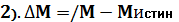 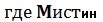 /,  - истинная оценка; М – оценка эксперта, S – свободная величина.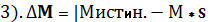 /, где  – оценка эксперта; М – истинная эксперта.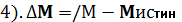 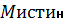 Вопросы16. Какие существуют способы проведения экспертизы?Ответы1). Существует несколько способов проведения экспертизы: ранжирование, метод непосредственной оценки, метод последовательного сравнения факторов, метод парного сравнения, метод двойного предпочтения.2). Существует несколько способов проведения экспертизы: ранжирование, метод непосредственной оценки, метод порядка значимости, метод Вандер-Вальса.3). Существует несколько способов проведения экспертизы: метод матриц, метод универсальной оценки, метод последовательного сравнения факторов, метод парного сравнения.4). Существует несколько способов проведения экспертизы: ранжирование, метод непосредственной оценки, метод последовательного сравнения факторов, метод парного сравнения.Вопрос17. Что представляет собой анкета, как метод экспертизы?Ответы1). Анкета, как метод экспертизы, представляет собой последовательный набор вопросов, какое решение принял бы эксперт.2). Анкета, как метод экспертизы, представляет собой последовательный набор вопросов, по ответам на которые судят об квалификации эксперта.3). Анкета, как метод экспертизы, представляет собой последовательный набор вопросов, по ответам на которые судят об относительной важности рассматриваемого свойства или о вероятности свершения каких-либо событий4). Анкета, как метод экспертизы, представляет собой последовательный набор вопросов, по ответам на которые судят об относительной важности рассматриваемого свойства или о вероятности свершения каких-либо событий.Вопросы18. Что собой представляет ранжирование, как один из способов экспертизы?Ответы1). Ранжирование состоит в определении относительной значимости объектов экспертизы на основе экспертизы. Обычно наиболее предпочтительному объекту приписывается наивысший (первый) ранг, наименее предпочтительному – последний ранг.2). Ранжирование состоит в определении абсолютной значимости объектов экспертизы на основе их упорядочения. Обычно наиболее предпочтительному объекту приписывается наивысший (первый) ранг, наименее предпочтительному – последний ранг.3). Ранжирование состоит в определении относительной значимости объектов экспертизы на основе их упорядочения. Обычно наиболее предпочтительному объекту приписывается наивысший (первый) ранг, наименее предпочтительному – последний ранг.4). Ранжирование состоит в определении относительной значимости объектов экспертизы на основе их упорядочения. Обычно наиболее предпочтительному объекту приписывается низший  ранг, наименее предпочтительному – первый ранг (первый).Вопрос19. В чем заключается метод экспертизы – последовательное сравнение факторов?Ответы1). Сравнение объектов экспертизы с помощью этого метода производится так:а) вначале их попарно сравнивают;б) наиболее важному объекту приписывается оценка, равная единицы, а остальным (тоже в порядке значимости) – оценки меньше единицы – до нуля;в) эксперты решают, будет ли оценка первого объекта превосходить по значимости все остальные. Если да, то оценка «веса» этого объекта увеличивается еще больше; если нет, то тогда принимается решение уменьшить его оценку; г) эта процедура повторяется до тех пор пока не будут оценены все объекты.2). Сравнение объектов экспертизы с помощью этого метода производится так:а) вначале они ранжируются в порядке значимости;б) наиболее важному объекту приписывается оценка, равная единицы, а остальным (тоже в порядке значимости) – оценки меньше единицы – до нуля;в) эксперты решают, будет ли оценка первого объекта превосходить по значимости все остальные. Если да, то оценка «веса» этого объекта увеличивается еще больше; если нет, то тогда принимается решение уменьшить его оценку; г) эта процедура повторяется до тех пор пока не будут оценены все объекты.3). Сравнение объектов экспертизы с помощью этого метода производится так:а) вначале они ранжируются в порядке значимости;б) наиболее важному объекту приписывается оценка, меньше единицы – до нулю, а остальным – приписывается оценка равная единицы;в) эксперты решают, будет ли оценка первого объекта превосходить по значимости все остальные. Если да, то оценка «веса» этого объекта увеличивается еще больше; если нет, то тогда принимается решение уменьшить его оценку; г) эта процедура повторяется до тех пор пока не будут оценены все объекты.4). Сравнение объектов экспертизы с помощью этого метода производится так:а) вначале они ранжируются в порядке значимости;б) наиболее важному объекту приписывается оценка, равная единицы, а остальным (тоже в порядке значимости) – оценки меньше единицы – до нуля;в) эксперты решают, будет ли оценка первого объекта соответствовать по значимости остальным  все остальные. Если да, то оценка «веса» этого объекта увеличивается еще больше; если нет, то тогда принимается решение уменьшить его оценку; г) эта процедура повторяется до тех пор, пока не будут оценены все объекты.Вопросы20. Что представляет собой, как метод экспертизы, метод парного сравнения?Ответы1) Этот метод основан на одиночном сравнении всех факторов. При этом устанавливается в каждой сравниваемой паре объектов наиболее весомый (он оценивается баллом 1). Второй объект этой пары оценивается в 0 баллов2) Этот метод основан на попарном сравнении всех факторов. При этом устанавливается в каждой сравниваемой паре объектов наиболее весомый (он оценивается баллом 0). Второй объект этой пары оценивается в 1балл.3) Этот метод основан на попарном сравнении всех факторов. При этом устанавливается в каждой сравниваемой паре объектов наиболее весомый (он оценивается баллом 1). Второй объект этой пары оценивается в 0 баллов4) Этот метод основан на попарном сравнении всех факторов. При этом устанавливается в каждой сравниваемой паре объектов наименее весомый (он оценивается баллом 1). Второй объект этой пары оценивается в 0 баллов.Вопросы21. В чем  заключается метод непосредственной оценки объектов по шкале?Ответы1) Метод непосредственной оценки объектов по шкале заключается в том, что эксперт помещает каждый объект в шкалу.2) Метод непосредственной оценки объектов по шкале заключается в том, что эксперт помещает каждый объект в определенный оценочный интервал3) Метод непосредственной оценки объектов по шкале заключается в том, что эксперт отделяет  каждый объект  оценочный интервал4) Метод непосредственной оценки объектов по шкале заключается в том, что эксперт ранжирует объекты в порядке значимости.Вопрос22.  На какие типы подразделятся анкеты экспертизы?Ответы1). По своему характеру анкеты подразделяются на следующие типы:а) вопрос при ответе, на который необходимо выбрать одно из заранее сформулированный мнений; б) вопрос о том, какое решение бы принял эксперт в определенной ситуации; в) вопрос, требующий оценить качественное значение какой-либо величины.2). По своему характеру анкеты подразделяются на следующие типы:а) вопрос при ответе, на который необходимо выбрать одно из заранее сформулированный мнений; б) вопрос о том, какое решение бы принял эксперт в педагогической деятельности; в) вопрос, требующий оценить численное значение какой-либо величины.3). По своему характеру анкеты подразделяются на следующие типы:а) вопрос при ответе, на который необходимо выбрать несколько из заранее сформулированных мнений; б) вопрос о том, какое решение бы принял эксперт в определенной ситуации; в) вопрос, требующий оценить численное значение какой-либо величины.4). По своему характеру анкеты подразделяются на следующие типы:а) вопрос при ответе, на который необходимо выбрать одно из заранее сформулированный мнений; б) вопрос о том, какое решение бы принял эксперт в определенной ситуации; в) вопрос, требующий оценить численное значение какой-либо величины.Вопросы23. Что изучает спортивная метрология?Ответы1). Спортивная метрология – это наука об измерениях в рамках педагогики.2). Спортивная метрология – это наука об измерениях в физическом воспитании и спорте.3). Спортивная метрология – это наука об качественных измерениях психологических, социологических показателей4). Спортивная метрология – это наука изучающая структуру  объектов и явлений.Вопросы24. Что является предметом спортивной метрологии?Ответы1). Предметом спортивной метрологии является комплексный контроль в физическом воспитании и спорте и использование его результатов в планировании подготовки спортсменов и физкультурников.2). Предметом спортивной метрологии является согласованность экспертов в физическом воспитании и спорте и использование его результатов в планировании подготовки спортсменов и физкультурников.3). Предметом спортивной метрологии являются специальные процедуры в физическом воспитании и спорте и использование его результатов в планировании подготовки спортсменов и физкультурников.4). Предметом спортивной метрологии является  контроль в физическом воспитании и спорте и использование его результатов в абсолютной эффективности при подготовке спортсменов и физкультурников.Вопросы25. Какие различают три разновидности компле6ксного контроля?Ответы1).Различают три разновидности контроля: этапный, текущий и инструментальный.2). Различают три разновидности контроля: этапный, срочный и оперативный.3). Различают три разновидности контроля: начальный, текущий и оперативный.4). Различают три разновидности контроля: этапный, текущий и оперативный.Вопросы26. Какие стадии включает управление процессом подготовки спортсменов?Ответы1). Управление процессом подготовки спортсменов включает 6 стадий:а) сбор информации о спортсмене, а также о среде, где он живет, тренируется и соревнуется; б) анализ полученной информации; в) принятие решений о стратегии подготовки и составление программ и планов подготовки; г) реализация программ и планов подготовки; г) контроль за ходом реализации, внесение необходимых коррекций в документы планирования и составление новых программ и планов; д) контроль соотношения стандартизации в пространственных подсистемах.2). Управление процессом подготовки спортсменов включает 5 стадий:а) сбор информации о спортсмене, а также о среде, где он живет, тренируется и соревнуется; б) произвольность полученной информации; в) принятие решений о стратегии подготовки и составление программ и планов подготовки; г) реализация программ и планов подготовки; г) контроль  хода реализации, внесение необходимых коррекций в документы планирования и составление новых программ и планов.3). Управление процессом подготовки спортсменов включает 5 стадий:а) сбор информации о спортсмене, а также о среде, где он живет, тренируется и соревнуется; б) хранение информации; в) принятие решений о стратегии подготовки и составление программ и планов подготовки; г) контроль  внесения необходимых коррекций в документы планирования и составление новых программ и планов.4). Управление процессом подготовки спортсменов включает 5 стадий:а) сбор информации о спортсмене, а также о среде, где он живет, тренируется и соревнуется; б) анализ полученной информации; в) принятие решений о стратегии подготовки и составление программ и планов подготовки; г) реализация программ и планов подготовки; г) контроль за ходом реализации, внесение необходимых коррекций в документы планирования и составление новых программ и планов.Вопросы27. В чем состоит цель любого управления?Ответы1). Цель любого управления состоит в переводе объекта (системы) из одного состояния в другое состояние, которое осуществляется с помощью воздействий.2). Цель любого управления состоит в переводе объекта (системы) из одного состояния в другое состояние, которое осуществляется с помощью импульса силы3). Цель любого управления состоит в переводе объекта (системы) из одного состояния в другое состояние, которое осуществляется с помощью эмоциональны реакций4). Цель любого управления состоит в переводе объекта (системы) из одного состояния в другое состояние, которое осуществляется с помощью градиента силыВопросы28. Как осуществляется перевод объекта из одного состояния в другое  в спорте?Ответы1). В подготовке спортсменов перевод из одного состояния в другое осуществляется с помощью различных физических упражнений, а также       с использованием некоторых факторов   внешней среды, специального питания спортсменов и т. д2). В подготовке спортсменов перевод из одного состояния в другое осуществляется с помощью показателей вариативности3). В подготовке спортсменов перевод из одного состояния в другое осуществляется с помощью различных приспособительной активностью, а также       с использованием некоторых факторов   внешней среды, специального питания спортсменов и т. д.4). В подготовке спортсменов перевод из одного состояния в другое осуществляется с помощью различных физических упражнений, а также       с использованием некоторых гемодинамических показателей1). В подготовке спортсменов перевод из одного состояния в другое осуществляется с помощью различных физических упражнений, а также       с использованием некоторых факторов   внешней среды, специального питания спортсменов и т. д.Вопросы29. Что изучает законодательная метрология?Ответы1). Законодательная метрология - это раздел физиологии, включающий комплексы взаимосвязанных и взаимообусловленных общих правил, а также другие вопросы, нуждающиеся в регламентации и контроле со стороны государства, направленные на обеспечение единства измерений и единообразия средств измерений.2). Законодательная метрология - это раздел метрологии, включающий некоторые правила и вопросы, не нуждающиеся в регламентации и контроле со стороны государства. 3). Законодательная метрология - это раздел психологии, включающий комплексы взаимосвязанных и взаимообусловленных личностных свойств, а также другие вопросы, нуждающиеся в регламентации и контроле со стороны государства, направленные на обеспечение единства измерений и единообразия средств измерений.4). Законодательная метрология - это раздел метрологии, включающий комплексы взаимосвязанных и взаимообусловленных общих правил, а также другие вопросы, нуждающиеся в регламентации и контроле со стороны государства, направленные на обеспечение единства измерений и единообразия средств измерений.Вопросы30. Чем служит законодательная метрология?Ответы1). Законодательная метрология служит средством управления государственного  деятельности.2). Законодательная метрология служит средством государственного регулирования метрологической деятельности посредством законов и законодательных положений, которые вводятся в практику через Государственную метрологическую службу и метрологические службы государственных органов управления и юридических лиц.3). Законодательная метрология служит средством перехода к количественным методам исследований на основе информации о состоянии управления.4). Законодательная метрология служит средством государственного регулирования метрологической деятельности посредством законов и законодательных положений, которые вводят в внешнюю систему метрологические службы государственных органов управления и юридических лиц.Вопросы31. Что относится к области законодательной метрологии?Ответы1). К области законодательной метрологии относятся все испытания, связанные с электрическим током.2). К области законодательной метрологии относятся испытания и утверждение типа средств измерений и их проверка, и калибровка, сертификация средств измерений, определение относительного расположения частей тела.3). К области законодательной метрологии относятся испытания и утверждение типа средств измерений и их проверка, и калибровка, Сертификация средств измерений, государственный метрологический контроль и надзор за средствами измерений.4). К области законодательной метрологии относятся энергетика мышечной деятельности и их проверка, и калибровка, сертификация средств измерений, государственный метрологический контроль и надзор за средствами измерений.Вопросы32. Что подразумевает под собой метрологическое обеспечение?Ответы1). Метрологическое обеспечение – это применение научных и организационных основ, технических средств, правил, норм, необходимых для достижения единства и точности измерений в физическом воспитании и спорте2). Метрологическое обеспечение – это применение эмпирического метода определения спортивной подготовленности3). Метрологическое обеспечение – это применение теоретических сведений и практических навыков, технических средств, правил, норм, необходимых для достижения высоких результатов в физическом воспитании и спорте.4). Метрологическое обеспечение подразумевает под собой  типизацию методов по признаку «объект – субъект».Вопросы33. На какие ошибки подразделяются ошибки измерений?Ответы1). Ошибки подразделяются на систематические и вероятностные ошибки.2). Ошибки подразделяются на относительные и абсолютные ошибки.3). Ошибки подразделяются на адекватные и неадекватные ошибки.4). Ошибки подразделяются на систематические и случайные ошибки.Вопросы34.Какие ошибки называются случайными ошибками?Ответы1). Ошибки, причины, возникновения которых можно предсказать называют случайными ошибками.2). Ошибки, причины, возникновения которых нельзя предсказать называют случайными ошибками.3). Ошибки, связанные не столько с процессом измерения, сколько со свойствами объекта измерения.4). Ошибки, причины, возникновения которых известна, а величина – нет. Вопросы35. Что называется абсолютной погрешностью? По какой формуле вычисляется абсолютная погрешность?Ответы1). Разность при повторном измерении между показаниями прибора, называется абсолютной погрешностью, и она вычисляется по формуле: х = хистин – хизмер.2). Измерение любой величины отличается  от повторного измерения. Это отличие, называется абсолютной погрешностью, и она вычисляется по формуле: х = хистин – хизмер.3). Измерение любой величины отличается от истинного значения. Это отличие , равное разности между показанием прибора и истинным значением, называется абсолютной погрешностью и она вычисляется по формуле: х = хистин – хизмер.4). Измерение любой величины отличается от истинного значения. Это отличие , равное разности между показанием прибора и истинным значением, называется абсолютной погрешностью и она вычисляется по формуле: х =  хизмер. -  хистин.Вопросы36. По какой формуле  вычисляется относительная погрешность?Ответы1). При проведении комплексного контроля, когда измеряются показатели разной размерности, целесообразно пользоваться относительной погрешностью, которая определяется по формуле: хотносит. =(х : хизмер.)*100%2). При проведении комплексного контроля, когда измеряются показатели разной размерности, целесообразно пользоваться относительной погрешностью, которая определяется по формуле: хотносит. =(х * хизмер.)*100%3). При проведении комплексного контроля, когда измеряются показатели разной размерности, целесообразно пользоваться относительной погрешностью, которая определяется по формуле: хотносит. =(х + хизмер.)*100%4). При проведении комплексного контроля, когда измеряются показатели разной размерности, целесообразно пользоваться относительной погрешностью, которая определяется по формуле: хотносит. =(х - хизмер.)*100%.Вопрос37. Что называется тестом?Ответы1). Качественная характеристика, проводимая для определения состояния или способностей спортсмена, называется тестом.2). Измерение или испытание, проводимое для определения состояния или способностей спортсмена, называется тестом.3). Определение абсолютной погрешности, для характеристики состояния или способностей спортсмена, называется тестом.4). Измерение или испытание, проводимое с целью повышения качества образования, называется тестом.Вопросы38. Каким метрологическим требованиям должны удовлетворять тесты?Ответы1). В качестве тестов могут быть использованы лишь те, которые удовлетворяют следующим метрологическим требованиям: а) должна быть определена цель применения любого теста; б) следует разработать  техническую и тактическую методику подготовки экспертизы; в) необходимо определить их надежность и информативность; г) должна быть разработана система оценок результатов в тестах; д) необходимо указать вид контроля (оперативный, текущий, этапный).2). В качестве тестов могут быть использованы лишь те, которые удовлетворяют следующим метрологическим требованиям: а) должна быть определена цель применения любого теста; б)  установлены задачи стандартизации.3). В качестве тестов могут быть использованы лишь те, которые удовлетворяют следующим метрологическим требованиям: а) должна быть определена цель применения любого теста; б) следует разработать стандартизированную методику измерений результатов в тестах и процедуру тестирования; в) необходимо определить их надежность и информативность; г) должна быть разработана система оценок результатов в тестах; д) необходимо указать вид контроля (оперативный, текущий, этапный).4). В качестве тестов могут быть использованы лишь те, которые удовлетворяют следующим метрологическим требованиям: а) должна быть определена цель применения любого теста; б) следует разработать стандартизированную методику измерений результатов в тестах и процедуру тестирования; в) необходимо определить нормативно-техническое обеспечение систем классификации.Вопросы39. Чем отличается спортсмен от живых систем, являясь также объектом измерения?Ответы1). От привычных, классических объектов  спортсмен имеет ряд отличий: изменчивость, устойчивость, валидность, антиципацию и подвижность2). От привычных, классических объектов  спортсмен имеет ряд отличий: изменчивость, стабильность, автоматизм, адаптивность и подвижность3). От привычных, классических объектов  спортсмен имеет ряд отличий: изменчивость, многомерность, квалитативность адаптивность и подвижность и неадекватность.4). От привычных, классических объектов  спортсмен имеет ряд отличий: изменчивость, многомерность, квалитативность адаптивность и подвижность.Вопрос40. Когда заменяют измерение тестированием?Ответы1). Тестированием заменяют измерение всякий раз, когда изучаемый объект находится далеко от субъекта.2). Тестированием заменяют измерение всякий раз, когда изучаемый объект недоступен косвенному измерению.3). Тестированием заменяют измерение всякий раз, когда изучаемый объект недоступен прямому измерению.4). Тестированием заменяют измерение всякий раз, когда изучаемый объект доступен прямому измерению.Вопрос41. Что называется изменчивостью спортсмена?Ответ1). Изменчивость – постоянство переменных величин, характеризующих состояние спортсмена.2). Изменчивость – непостоянство переменных величин, характеризующих состояние спортсмена.3). Изменчивость – вариабельность переменных величин, характеризующих состояние спортсмена.4). Изменчивость – непостоянство постоянных величин, характеризующих состояние спортсмена.Вопрос42. Что называется многомерностью?Ответы1). Многомерность – это большое число переменных, которые нужно одновременно измерять, чтобы охарактеризовать состояние спортсмена и его деятельность2). Многомерность – это небольшое число переменных, которые нужно одновременно измерять, чтобы охарактеризовать состояние спортсмена и его деятельность3). Многомерность – это большое число переменных, которые нужно последовательно измерять, чтобы охарактеризовать состояние спортсмена и его деятельность4). Многомерность – это не больше двух  переменных, которые нужно постепенно измерять, чтобы охарактеризовать состояние спортсмена и его деятельность.Вопросы43. Что называется квалитативностью?Ответы1). Квалитативность – это количственная характеристика, т.е. отсутствие точной качественной меры.2). Квалитативность – это качественный характер, т.е. отсутствие точной количественной меры.3). Квалитативность – вариабельность переменных величин, характеризующих состояние спортсмена.4). Квалитативность – это качественный характер, т.е. отсутствие точной качественной меры.Вопросы44. Что такое адаптивность?Ответы1). Адаптивность – стремление человека снизить число измеряемых переменных  в окружающих условиях.2). Адаптивность – свойство человека противостоять  окружающим условиям.3). Адаптивность – свойство человека изменять  окружающие условиям для себя4). Адаптивность – свойство человека приспосабливаться к окружающим условиямВопросы45. Что такое подвижность спортсмена?Ответы1). Подвижность – особенность спортсмена, основанная на том, что в подавляющем большинстве видов спорта деятельность спортсмена связана с приспособлением.2). Подвижность – особенность спортсмена, основанная на том, что в подавляющем большинстве видов спорта деятельность спортсмена связана с непрерывным перемещением.3). Подвижность – особенность спортсмена, основанная на том, что в подавляющем большинстве видов спорта комбинируются формализованные и неформализованные процедуры.4). Подвижность – форма выражение основных категорий оценок.Вопросы46. Какие тесты называются добротными?Ответы1). Тесты, удовлетворяющие требованиям надежности и информативности, называют добротными.2). Тесты,  результаты, которых при повторном тестировании одних и тех же людей в одинаковых условиях совпадают. 3). Тесты, на основе функциональных проб, называют добротными.4). Тесты, неудовлетворяющие требованиям надежности и информативности, называют добротными.Вопросы47. Что позволяет сравнивать нормативно-ориентированный тест?Ответы1). Нормативно-ориентированный тест позволяет сравнивать динамику.2). Нормативно-ориентированный тест,  позволяет оценивать, в какой мере испытуемые овладели необходимым заданием (двигательным качество, техникой движения и т.д.)3). Нормативно-ориентированный тест позволяет сравнивать достижения одного и того же спортсмена.4). Нормативно-ориентированный тест позволяет сравнивать достижения отдельных спортсменов друг с другом.Вопрос48. Что позволяет оценивать критериально-ориентированный тест?Ответы1). Критериально-ориентированный тест позволяет оценивать, в какой мере испытуемые овладели необходимым заданием (двигательным качество, техникой движения и т.д.)2). Критериально-ориентированный тест позволяет сравнивать достижения отдельных спортсменов друг с другом.1). Критериально-ориентированный тест позволяет оценивать, в какой мере испытуемые  не овладели необходимым заданием (двигательным качество, техникой движения и т.д.)1). Критериально-ориентированный тест позволяет  сравнивать достижения одного и того же спортсмена.Вопрос49. Какие тесты называю двигательными тестами или моторными?Ответы1). Тесты, в основе которых лежат сенсорные задания, называют двигательными или моторными.2). Тесты, в основе которых лежат функциональные пробы, называют двигательными или моторными.3). Тесты, в основе которых лежат двигательные задания, называют двигательными или моторными.4). Тесты, в основе которых лежат количественные показатели, называют двигательными или моторными.Вопрос50. Какие тесты называются гетерогенными?Ответы1). Тесты, результаты которых зависят от одного фактора, называется гетерогенными тестами.2). Тесты, результаты которых зависят от биохимических или физиологических показателей называются гетерогенными тестами .3). Тесты, результаты которых зависят процедуры стандартизации, называют гетерогенными тестами.4). Тесты, результаты которых зависят от двух и более факторов, называются гетерогенными тестами.Вопросы51. Какие тесты называются гомогенными тестами?Ответы1). Тесты, результаты которых зависят от одного фактора, называется гомогенными тестами.2). Тесты, результаты которых зависят от двух и более факторов, называются гомогенными  тестами.3). Тесты, результаты которых зависят процедуры стандартизации, называют гетерогенными тестами.2). Тесты, результаты которых зависят от биохимических или физиологических показателей называются гомогенными тестамиВопросы52. Что называется надежностью теста?Ответы1). Надежностью тестов называется степень совпадения результатов при повторном тестировании одних разных же людей в одинаковых условиях. 2). Надежностью тестов называется степень совпадения результатов при повторном тестировании одних и тех же людей в разных условиях. 3). Надежностью тестов называется степень совпадения результатов при повторном тестировании одних и тех же людей в одинаковых условиях. 4). Надежностью тестов называется не совпадение результатов при   повторном тестировании одних и тех же людей в одинаковых условиях. Вопрос53. Что понимается под стабильностью теста?Ответы1) Под стабильностью теста понимают воспроизводимость результатов при его повторении через определенное время в одинаковых условиях.  2) Под стабильностью теста понимают воспроизводимость результатов при его повторении через определенное время в разных условиях.  3) Под стабильностью теста понимают разные результаты при его повторении через  какое-то время в одинаковых условиях.  4) Под стабильностью теста понимают одну из частных моделей теоретической информативностью.Вопрос54. Что понимается под эквивалентностью тестов?Ответы  1). Под эквивалентностью тестов понимается, то, что одно и то же двигательное качество можно измерить с помощью одного теста.2). Под эквивалентностью тестов понимается, то, что одно и то же двигательное качество можно измерить с помощью факторной информативности.3). Под эквивалентностью тестов понимается, то, что одно и то же двигательное качество можно измерить с помощью скрытых критериев.4). Под эквивалентностью тестов понимается, то, что одно и то же двигательное качество можно измерить с помощью нескольких тестов.Вопрос55. Что означает информативность теста?Ответы1). Информативность теста – это степень надежности, с которой он измеряет свойство (качество, способность и т.д.), для оценки которого используется. 	2). Информативность теста – это степень точности, с которой он измеряет свойство (качество, способность и т.д.), для оценки которого используется 3). Информативностью теста  называется  совпадение результатов при   повторном тестировании одних и тех же людей в одинаковых условиях. 4). Под информативностью теста понимается, то, что одно и то же двигательное качество можно измерить с помощью факторной информативности.Вопрос56. Какая информативность называется диагностической информативностью?Ответы1). Если тест используется для определения состояния спортсмена в после обследования, то говорят о диагностической информативности.2). Если тест используется для определения состояния спортсмена до обследования, то говорят о диагностической информативности.3). Если тест используется  для определения возможных будущих результатов, то говорят о диагностической информативности.4). Если тест используется для определения состояния спортсмена в момент обследования, то говорят о диагностической информативности.Вопрос57. Когда тест обладает прогностической информативностью?Ответы1). Тест обладает прогностической информативностью, когда на основе его можно сделать вывод о настоящих  показателях спортсмена.2). Тест обладает прогностической информативностью, когда на основе его можно сделать вывод о прошлых показателях спортсмена.3). Тест обладает прогностической информативностью, когда на основе его можно сделать вывод о возможных будущих показателях спортсмена.4). Тест обладает прогностической информативностью, когда на основе его можно сделать вывод  о диагностике спортсмена.Вопрос58. Что называется оценкой (или педагогической оценкой)?Ответы1). Оценкой (или педагогической оценкой) называется унифицированная мера успеха в каком-либо задании, в частном случае – в тесте.2). Оценкой (или педагогической оценкой) называется результаты тестирования.3). Оценкой (или педагогической оценкой) называется  упорядочение зарегистрированного ряда измерений.4). Оценкой (или педагогической оценкой) называется классификация множества тестов.Вопрос59. Из каких стадий состоит процесс оценивания?Ответы1). Процесс оценивания состоит из следующих стадий: а) подбирается шкала, с помощью которой возможен перевод результатов теста в оценки; б)  в соответствии с выбранной шкалой результаты теста преобразуются в очки (баллы); в) проводится ранжирование результатов. 2). Процесс оценивания состоит из следующих стадий: а) подбирается шкала, с помощью которой возможен перевод результатов теста; б) определяются погрешности измерений..3). Процесс оценивания состоит из следующих стадий: а) подбирается шкала, с помощью которой возможен перевод результатов теста в оценки; б)  в соответствии с выбранной шкалой результаты теста преобразуются в очки (баллы); в) полученные очки сравниваются с нормами,  и выводится итоговая оценка.4). Процесс оценивания состоит из следующих стадий: а) определяется функциональное состояние спортсмена; б)  в соответствии с выбранной шкалой результаты теста преобразуются в очки (баллы); в) полученные очки сравниваются с нормами,  и выводится итоговая оценка.Вопрос60. Что называется нормой в спортивной метрологии?Ответы1). Нормой в спортивной метрологии называется граничная величина результата теста, на основе которой определяют меру весомости теста.2). Нормой в спортивной метрологии называется максимальная величина результата теста, на основе которой производится классификация спортсменов.3). Нормой в спортивной метрологии называется минимальная величина результата теста, на основе которой производится классификация спортсменов.4). Нормой в спортивной метрологии называется граничная величина результата теста, на основе которой производится классификация спортсменов.Вопрос61. На чем основаны индивидуальные нормы?Ответы1). Индивидуальные нормы основаны на сравнении показателей одного и того же спортсмена в одинаковых состояниях.2). Индивидуальные нормы основаны на сравнении показателей разных  спортсменов в разных состояниях.3). Индивидуальные нормы основаны на сравнении многих показателей одного и того же спортсмена в одинаковых состояниях.4). Индивидуальные нормы основаны на сравнении показателей одного и того же спортсмена в разных состояниях.Вопрос62. Когда устанавливаются   сопоставительные нормы?Ответы1). Сопоставительные нормы устанавливаются на основании требований, которые предъявляет человеку условия жизни, профессия, необходимость подготовке защите Родины.2). Сопоставительные нормы устанавливаются после сравнения достижения людей, принадлежащих к разным совокупностям.3). Сопоставительные нормы устанавливаются после сравнения достижения людей, принадлежащих к одной и той же совокупности.4). Сопоставительные нормы основаны на сравнении показателей одного и того же спортсмена в разных состояниях.Вопрос63. Как устанавливаются должные нормы?Ответы1). Должные нормы устанавливаются на основании требований, которые предъявляет человеку условия жизни, профессия, необходимость подготовке защите Родины.2). Должные нормы устанавливаются после сравнения достижения людей, принадлежащих к разным совокупностям.3). Должные нормы основаны на сравнении показателей одного и того же спортсмена в разных состояниях.4). Должные нормы устанавливаются после сравнения достижения людей, принадлежащих к одной и той же совокупности.Вопрос64. На основании, какого регрессионного уравнения определяются возрастные нормы?Ответы1). На основании регрессионного уравнения вида: y = k1 x1 + k2 x2 + k 3x3 + kx +b + p, где y – должный результат в тесте; x1 – паспортный возраст; x2 – длина тела; x3 – масса тела.2). На основании регрессионного уравнения вида: y = k1 x1 + k2 x2 + k 3x3 + b + С, где y – должный результат в тесте; x1 – паспортный возраст; x2 – длина тела; x3 – масса тела.3). На основании регрессионного уравнения вида: y = k1 x1 + k2 x2 + k 3x3 + b, где y – паспортный результат в тесте; x1 – паспортный возраст; x2 – длина тела; x3 – масса тела.4). На основании регрессионного уравнения вида: y = k1 x1 + k2 x2 + k 3x3 + b, где y – должный результат в тесте; x1 – паспортный возраст; x2 – длина тела; x3 – масса тела.Вопрос65. Что называется релевантностью норм?Ответы1). Пригодность норм  для нескольких совокупностей людей, для которых они разработаны, называется релевантностью норм.2). Пригодность норм  только для той совокупностей людей, для которых они разработаны, называется релевантностью норм.3). Пригодность норм это установление соответствия между характеристиками таких норм и требованиям к ним.4). Релевантность норм – это характеристика измеряемого свойства.Вопрос66. Что отражает репрезентативность норм?Ответы1). Репрезентативность отражает характеристику измеряемого свойства для  людей из генеральной совокупности (например, для оценки физической подготовленности первоклассников г. Ростова).2). Репрезентативность отражает качество и количество норм для оценки всех людей из генеральной совокупности (например, для оценки физической подготовленности первоклассников г. Ростова).3). Репрезентативность отражает пригодность норм для оценки всех людей из генеральной совокупности (например, для оценки физической подготовленности первоклассников г. Ростова).4). Репрезентативность отражает пригодность норм для оценки всех людей из выборочной совокупности (например, для оценки физической подготовленности первоклассников г. Ростова).Вопрос67. Что представляет собой  соревновательной деятельностью?Ответы1). Соревновательная деятельность представляет собой обобщенную схему определения классификационных нормативов, организованную по определенным правилам.  2). Соревновательная деятельность представляет собой организованное по определенным правилам  соперничество с целью выявления и объективного сравнения спортивного мастерства.3). Соревновательная деятельность определяет соответствие между функциональным состоянием людей. 4). Соревновательная деятельность представляет собой организованное мероприятие, направленное на выявление с помощью инструментального контроля показателей объема техники.Вопросы68. Как определяется объем спортивной техники?Ответы1). Объем техники определяется общим, биомеханических характеристик, которые выполняет спортсмен на тренировочных занятиях и соревнованиях.2). Объем техники определяется условным показателем, равному частному от деления силы на время ее действия.3). Объем техники определяется общим числом действий, которые выполняет спортсмен на тренировочных занятиях и соревнованиях.4). Объем техники определяется по величине рассчитанных между их результатами коэффициентов корреляции.Вопрос69. От чего зависит объем соревновательной техники?Ответы1). Объем соревновательной техники зависит от точности измерения биомеханических характеристик движений.2). Соревновательный объем техники вариативен и зависит от квалификации соперника, тактики поединка и т. д.3). Объем соревновательной техники зависит от скорости циклических соревновательных упражнений и основного элемента движения.4). Объем соревновательной техники  зависит от аргумента функции распределения.Вопрос70. Какими показателями определяется разносторонность технической подготовленности спортсмена?Ответы1). Разносторонность технической подготовленностью спортсмена определяется степенью разнообразия двигательных действий, которыми владеет спортсмен.2). Разносторонность технической подготовленностью спортсмена определяется коэффициентом вариации.3). Разносторонность технической подготовленностью спортсмена определяется степенью освоения спортивной техникой. 4). Разносторонность технической подготовленности спортсмена определяется степенью соответствия между абсолютной и относительной эффективностью спортивной техники.Вопрос71. Как определяется эффективность техники спортивных движений?Ответы1). Эффективность техники спортивных движений определяется по степени ее близости к тренировочному варианту.2). Эффективность техники спортивных движений определяется по степени ее близости к общему  варианту выполнения.3). Эффективность техники спортивных движений определяется по степени ее близости к индивидуально оптимальному варианту.4). Эффективность техники спортивных движений определяется по степени ее близости к эстетическим критериям.Вопрос72.Какая техника спортивных движений должна быть признана наиболее эффективной?Ответы1). Наиболее эффективной должна быть признанной такая техника движения, при которой наилучшим образом реализуется двигательный потенциал спортсмена.2). Наиболее эффективной должна быть признанной такая техника движения, при которой критерии разносторонности техники постоянны3). Наиболее эффективной должна быть признанной такая техника движения, при которой выполняются все двигательные действия.4). Наиболее эффективной должна быть признанной такая техник движения, при которой наилучшим образом реализуется энергетический потенциал спортсмена.Вопрос73. Как определяется абсолютная эффективность техники спортивных движений?Ответы1). Чтобы определить абсолютную эффективность техники спортивных движений для этого вначале регистрируют показатели техники исследуемого движения, а затем сопоставляют их значения с максимальными значениями, выбранных на основе биомеханических, физиологических, психологических и эстетических критериев.2). Чтобы определить абсолютную эффективность техники спортивных движений для этого вначале регистрируют показатели техники исследуемого движения, а затем сопоставляют их значения с эталонными, выбранных на основе биомеханических, физиологических, психологических и эстетических критериев.3). Чтобы определить абсолютную эффективность техники спортивных движений  определяют структуру техники  движения, а затем сопоставляют их значения с биомеханическими характеристиками. 4). Чтобы определить абсолютную эффективность техники спортивных движений  определяют латеральное доминирование и ассиметрию движений.Вопросы74. Как определяется сравнительная эффективность спортивных движений?Ответы1). Определение сравнительной эффективности спортивных движений основано на сопоставлении техники движении спортсмена с техникой аналогичного движения, выполненного спортсменом низкой квалификации.2). Определение сравнительной эффективности спортивных движений основано на сопоставлении техники движении спортсмена с техникой аналогичного движения, выполненного спортсменом средней квалификации.3). Определение сравнительной эффективности спортивных движений основано на сопоставлении техники движения спортсмена в тренировочном  и соревновательном процессе.4). Определение сравнительной эффективности спортивных движений основано на сопоставлении техники движении спортсмена с техникой аналогичного движения, выполненного спортсменом высокой квалификации.Вопрос75. Какие различают разновидности оценки эффективности техники спортивных движений.Ответы1). Различают следующие разновидности эффективности техники спортивных движений: интегральную, дифференциальную и дифференциально-суммарную2). Различают следующие разновидности эффективности техники спортивных движений: интегральную и суммарную3). Различают следующие разновидности эффективности техники спортивных движений: интегральную, дифференциальную и дифференциально-суммарную, простую, сложную, виртуальную.4). Различают следующие разновидности эффективности техники спортивных движений: интегральную, дифференциальную и индивидуальнуюВопрос76. Какая оценка эффективности техники спортивных движений является интегральной оценкой?Ответы1). Интегральная оценка эффективности техники спортивных движений – когда оценивается эффективность техники упражнения по частям.2). Интегральная оценка эффективности техники спортивных движений – когда оценивается эффективность техники упражнения с учетом вида спорта.3). Интегральная оценка эффективности техники спортивных движений – когда оценивается эффективность техники упражнения в целом.4). Интегральная оценка эффективности техники спортивных движений – когда оценивается эффективность техники упражнения в динамике.Вопрос77. Какая оценка эффективности техники спортивных движений является дифференциальной оценкой?Ответы1). Дифференциальная оценка эффективности техники спортивных движений – когда оценивается эффективность техники упражнения в целом.2). Дифференциальная оценка эффективности техники спортивных движений – когда оценивается эффективность некоторых элементов движения.3). Дифференциальная оценка эффективности техники спортивных движений – когда оценивается эффективность техники упражнения с учетом вида спорта.4). Дифференциальная оценка эффективности техники спортивных движений – когда оценивается эффективность техники упражнения в динамике.Вопрос78. Какая оценка эффективности техники спортивных движений является дифференциально-суммарной?Ответы1). Дифференциально-суммарная оценка эффективности техники спортивных движений – когда оценивается эффективность техники упражнения в динамике.2). Дифференциально-суммарная оценка эффективности техники спортивных движений – когда оценивается эффективность техники упражнения в целом.3). Дифференциально-суммарная оценка эффективности техники спортивных движений – когда оценивается эффективность техники  каждого элемента упражнения, затем результаты суммируются, и выводится общая оценка.4). Дифференциально-суммарная оценка эффективности техники спортивных движений – когда оценивается эффективность некоторых элементов движения.Вопрос79. По какой формуле вычисляется процент жира, содержащего в теле?Ответы1). % жира = ( - 4,142).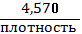 2). % жира = 100 х ( ).3). % жира = 100 х ( + 4,142).4). % жира = 100 х ( - 4,142).Вопрос80. Как рассчитывается относительная длина ноги?Ответы1). lотносит =  , где l – длина ноги, H – длина тела.2). lотносит =   + f, где l – длина тела, H – длина  ноги.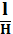 3). lотносит =  , где l – длина ноги, H – длина тела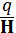 4). lотносит =  , где l – длина ноги, H – длина тела.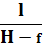 Вопрос81. Какой ряд называется вариационным рядом?Ответы1). Вариационный ряд – это тройной ряд  чисел, распределенных в строго  ранжированные значения изменяющегося признака.2). Вариационным рядом называется ряд чисел, показывающий закономерность распределения единиц изучаемой совокупности, по ранжированным значениям варьирующего признака.3). Вариационным рядом называется ряд чисел с относительными классовыми интервалами.4). Вариационный ряд , это двойной ряд числовых значений.Вопрос82. Чем является средняя арифметическая величина?Ответы1). Средняя арифметическая величина является центром распределения генеральной или выборочной совокупности.2). Средняя арифметическая величина является показателем вариативности признаков.3). Средняя арифметическая величина характеризует статистические характеристики.4). Средняя арифметическая величина является регрессирующей величиной..Вопрос83. Перечислить показатели вариации и что они характеризуют.Ответы1). К показателям вариации относятся лимиты, размах вариации, дисперсия, среднеквадратическое (стандартное) отклонение и коэффициент вариации. Они характеризуют качественную и количественную сторону стабильности признаков.2). К показателям вариации относятся лимиты, размах вариации, дисперсия, среднеквадратическое (стандартное) отклонение и коэффициент вариации. Они характеризуют качественную и количественную сторону варьирования признаков.3). К показателям вариации относятся лимиты, размах вариации, дисперсия, среднеквадратическое (стандартное) отклонение и коэффициент вариации t-критерий Стьюдента. Они характеризуют качественную и количественную сторону варьирования признаков.4). К показателям вариации относятся лимиты, размах вариации, критерий знаков. Они характеризуют качественную и количественную сторону варьирования признаков.Вопрос84. По какой формуле определяется дисперсия?Ответы1). = Σ (хi +)2 / (n – 1), где - дисперсия, Σ – знак суммирования, хi – каждое числовое значение в ряду,   – средняя арифметическая величина.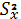 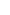 2). = Σ (хi – )2 / (n – 1), где - дисперсия, Σ – знак суммирования, хi – каждое числовое значение в ряду,  – средняя арифметическая величина.3). = Σ (хi – )2 / (n + 1), где - дисперсия, Σ – знак суммирования, хi – каждое числовое значение в ряду,   – средняя арифметическая величина.4). = Σ (хi +)2 / (n + 1), где - дисперсия, Σ – знак суммирования, хi – каждое числовое значение в ряду,  – средняя арифметическая величина.Вопрос85. По какой формуле вычисляется коэффициент вариации?Ответы1). Vx =  : 100%, где Vx – коэффициент вариации, Sx  - среднее квадратическое отклонение,   – средняя арифметическая величина.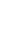 2). Vx =  - 100%, где Vx – коэффициент вариации, Sx  - среднее квадратическое отклонение,  – средняя арифметическая величина.3). Vx =  + 100%, где Vx – коэффициент вариации, Sx  - среднее квадратическое отклонение,  – средняя арифметическая величина.4). Vx =  * 100%, где Vx – коэффициент вариации, Sx  - среднее квадратическое отклонение,   – средняя арифметическая величина.Вопрос86. Когда используют коэффициент вариации?Ответы1). Коэффициент вариации используют, когда возникает необходимость сравнивать изменчивость признаков, выраженных одинаковыми единицами измерений. Коэффициент вариации – относительный показатель вариации.2). Коэффициент вариации используют, когда возникает необходимость сравнивать изменчивость признаков, выраженных разными единицами измерений. Коэффициент вариации – абсолютный показатель вариации.3). Коэффициент вариации используют, когда возникает необходимость сравнивать изменчивость признаков, относящихся к  линейной и криволинейной зависимости . Коэффициент вариации – относительный показатель вариации.4). Коэффициент вариации используют, когда возникает необходимость сравнивать изменчивость признаков, выраженных разными единицами измерений. Коэффициент вариации – относительный показатель вариации.Вопрос87. Что называется выборочным методом?Ответы1). Выборочный метод – один из главных методов спортивной статистики, включающий такие основные понятия, как генеральная и выборочная совокупность.2). Выборочный метод – один из главных методов спортивной статистики, включающий такие основные понятия, как нестабильная и стабильная совокупность.3). Выборочный метод – один из главных методов спортивной статистики, включающий такие основные понятия, как вариативная и стандартная совокупность.4). Выборочный метод – один из главных методов спортивной статистики, включающий такие основные понятия, как генеральная совокупность.Вопрос88. Что называется генеральной совокупностью?Ответы1). Генеральная совокупность – это наиболее общая характеристика совокупности объектов, объединенных многими признаками.2). Генеральная совокупность – это отобранная часть элементов генеральной совокупности, которая представляет всю совокупность с приемлемой точностью.3). Генеральная совокупность – это наиболее общая характеристика совокупности объектов, объединенных одним признаком (например, все спортсмены РФ).4). Генеральная совокупность – это  частная характеристика совокупности объектов, объединенных двумя признаками (например, все спортсмены РФ).Вопрос89. Какая совокупность называется выборочной совокупностью?Ответы1). Выборочная совокупность - это все элементы генеральной совокупности, которая представляет всю совокупность с  точностью.2). Выборочная совокупность - это отобранная часть элементов генеральной совокупности, которая представляет всю совокупность с приемлемой точностью.3). Выборочная совокупность – это наиболее общая характеристика совокупности объектов, объединенных многими признаками. 4). Выборочная совокупность – это наиболее общая характеристика совокупности объектов, объединенных одним признаком (например, все спортсмены РФ).Вопросы90. По какой формуле вычисляется ошибка репрезентативности?Ответы1). m =  - а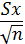 2). m =  * 100%3). m =  + а4). m =  .Вопрос91. Какие критерии относятся к параметрическим критериям?Ответы1). К параметрическим критериям относятся критерий знаков и F – критерий Фишера. Первый применяется при сравнении средних величин, второй – для сравнения дисперсий.2). К параметрическим критериям относятся t-критерий Стьюдента и F – критерий Фишера. Первый применяется при сравнении полученных результатов, второй – для сравнения коэффициентов вариации.3). К параметрическим критериям относятся t-критерий Стьюдента и F – критерий Фишера. Первый применяется при сравнении средних величин, второй – для сравнения дисперсий.4). К параметрическим критериям относятся t-критерий Стьюдента и F – критерий Фишера. Второй применяется при сравнении средних величин, первый – для сравнения дисперсий.Вопрос92. Чем отличается параметрический критерий от непараметрического критерия?Ответы1). Параметрические критерии обладают более сильной «разрешающей способностью», большей мощности по сравнению с непараметрическими, поэтому во всех случаях исследуемая совокупность распределяется по ненормальному закону или  очень сильно отклоняется от него.2). Параметрические критерии обладают более сильной «разрешающей способностью», большей мощности по сравнению с непараметрическими, поэтому во всех случаях исследуемая совокупность распределяется по Інормальному закону или не очень сильно отклоняется от него.3). Параметрические критерии обладают меньшей «разрешающей способностью», меньшей мощностью по сравнению с непараметрическими, поэтому во всех случаях исследуемая совокупность распределяется по нормальному закону или не очень сильно отклоняется от него.4). Непараметрические критерии обладают более сильной «разрешающей способностью», большей мощности по сравнению с параметрическими, поэтому во всех случаях исследуемая совокупность распределяется по нормальному закону или не очень сильно отклоняется от него.Вопрос93. Написать формулу Стьюдента.Ответы1). - /Sd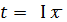 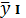 2). - /Sd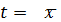 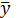 3). - /Sd + q4). - /Sd  -qВопрос94. Что означает Sd ?Ответы1). Sd   - достоверность между выборочными средними величинами.2). Sd   - разность между выборочными средними величинами.3). Sd   - ошибка разности между максимальными величинами.4). Sd   - ошибка разности между выборочными средними величинами.Вопрос95. Что  называется уровнем значимости?Ответы1). Уровень значимости – значение вероятности, при котором различия, наблюдаемые между выборочными показателями, можно считать несущественными, случайными.2). Уровень значимости – значение вероятности, при котором различия, наблюдаемые между выборочными показателями, можно считать достоверными.3). Уровень значимости – значение вероятности, при котором различия, наблюдаемые между  выборками не существуют .4). Уровень значимости – значение вероятности, при котором различия, наблюдаемые между выборочными показателями оптимальные.Вопрос96. Что представляет собой корреляционный анализ?Ответы1). Корреляционный анализ представляет собой статистический метод, отражающий связь между парой признаками.2). Корреляционный анализ представляет собой статистический метод, отражающий влияние признаков.3). Корреляционный анализ представляет собой статистический метод, отражающий множественные связи между большим числом  признаков.4). Корреляционный анализ представляет собой множественный метод, отражающий  функциональный метод.Вопрос97. Что отражает функциональная связь между признаками?Ответы1). Функциональная связь, это связь, при которой взаимное влияние признаков друг на друга имеет место, но выражается оно приближенно.2). Функциональная связь между признаками отражает максимально тесную связь, когда одному значению первого признака соответствует несколько значение другого признака3). Функциональная связь между признаками отражает максимально тесную связь, когда одному значению первого признака соответствует одно значение другого признака4). Функциональная связь между признаками отражает максимально тесную связь, когда нескольким значениям первого признака соответствует одно значение другого признака.Вопрос98. Что отражает прямая корреляция?Ответы1). Прямая (положительная) корреляция отражает такую взаимосвязь между признаками, при которой с увеличением первого признака второй тоже уменьшается.2). Прямая (положительная) корреляция отражает такую взаимосвязь между признаками, при которой с уменьшением первого признака второй тоже увеличивается.3). Прямая (положительная) корреляция отражает такую взаимосвязь между признаками, когда они не зависят друг от друга.4). Прямая (положительная) корреляция отражает такую взаимосвязь между признаками, при которой с увеличением первого признака второй тоже увеличивается.Вопрос99. Какая связь называется отрицательной (обратной)?Ответы1). Обратная (отрицательная) корреляция – взаимосвязь между признаками, при которой с увеличением первого признака второй увеличивается.2). Обратная (отрицательная) корреляция – взаимосвязь между признаками, при которой с увеличением первого признака второй уменьшается3). Обратная (отрицательная) корреляция – взаимосвязь между признаками, при которой с уменьшением первого признака второй уменьшается4). Обратная (отрицательная) корреляция – взаимосвязь между признаками нарушаетсяВопрос100. Какие существуют способы выражения корреляции?Ответы1). Существуют четыре способа выражения корреляции: корреляционный график, корреляционное поле, линейное поле и коэффициент корреляции.2). Существуют три способа выражения корреляции: корреляционный график, корреляционное поле и коэффициент корреляции.3). Существуют три способа выражения корреляции: корреляционный график, корреляционное поле и коэффициент вариации.4). Существуют пять способов выражения корреляции: корреляционный график, корреляционное поле, регрессионное поле, динамический коэффициент и коэффициент корреляции.